День открытых дверей «Давайте вместе проведем этот день!». 2023г.     Под таким девизом 18 апреля прошел День открытых дверей в нашем детском садике.Целью этого мероприятия было ознакомление родителей с «секретами» воспитания и обучения, способами и методами развития детей дошкольного возраста узкими специалистами детского сада (музыкального руководителя, дефектолога, логопеда, воспитателя осетинского языка, инструктора по физической культуре, педагогов – психологов); формирование позитивного мнения о дошкольном учреждении.     Проведение Дней открытых дверей стало традицией.     С каждым разом этот День собирает под сводами детского сада все больше заинтересованных родителей.И это нас радует! Значит, мы идем в нужном направлении. Добро пожаловать к нам в любой день недели!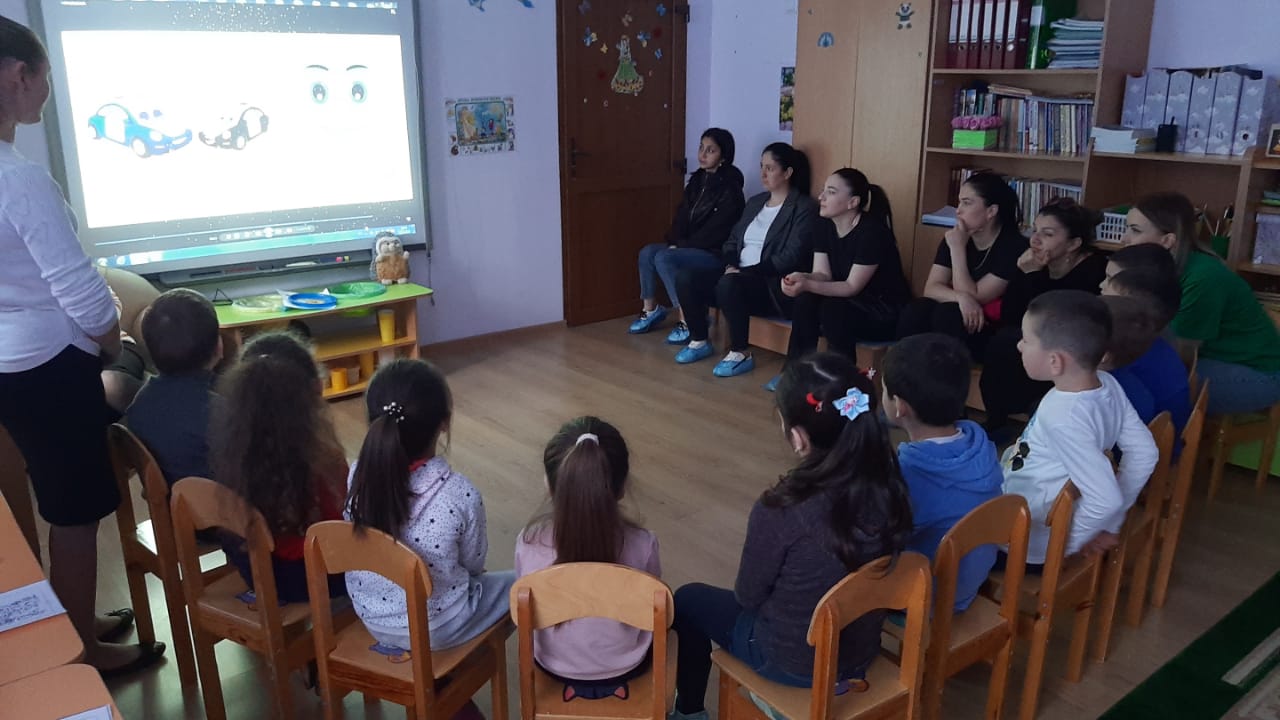 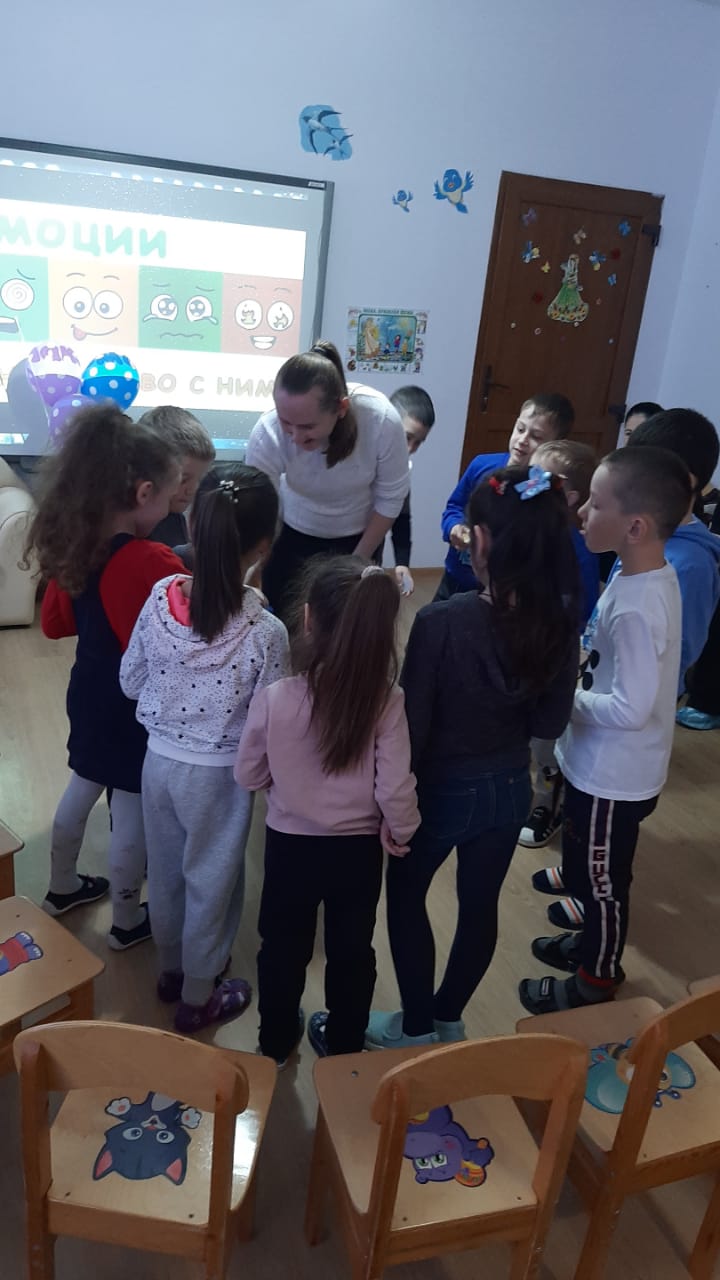 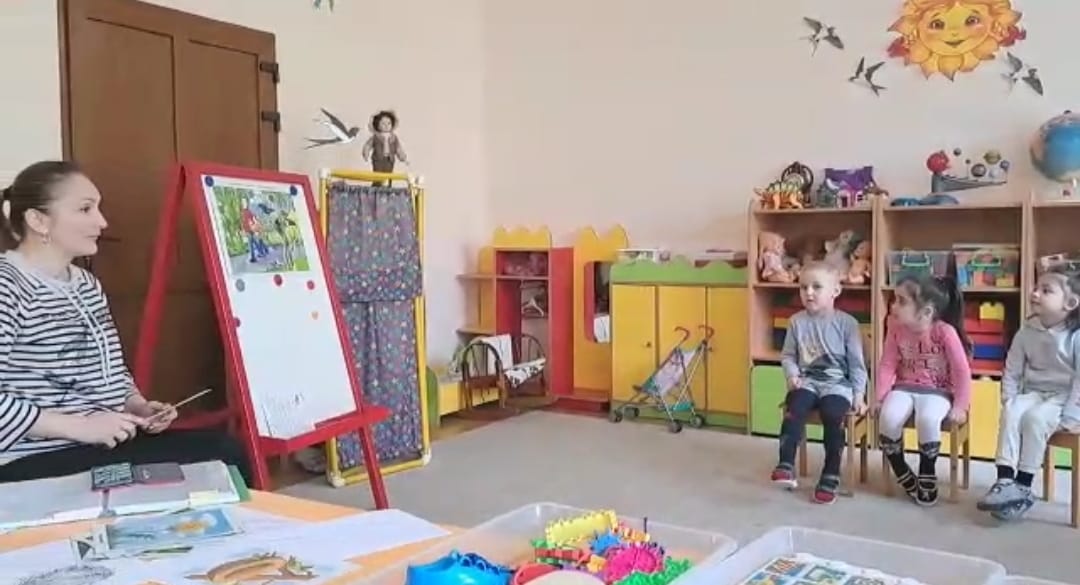 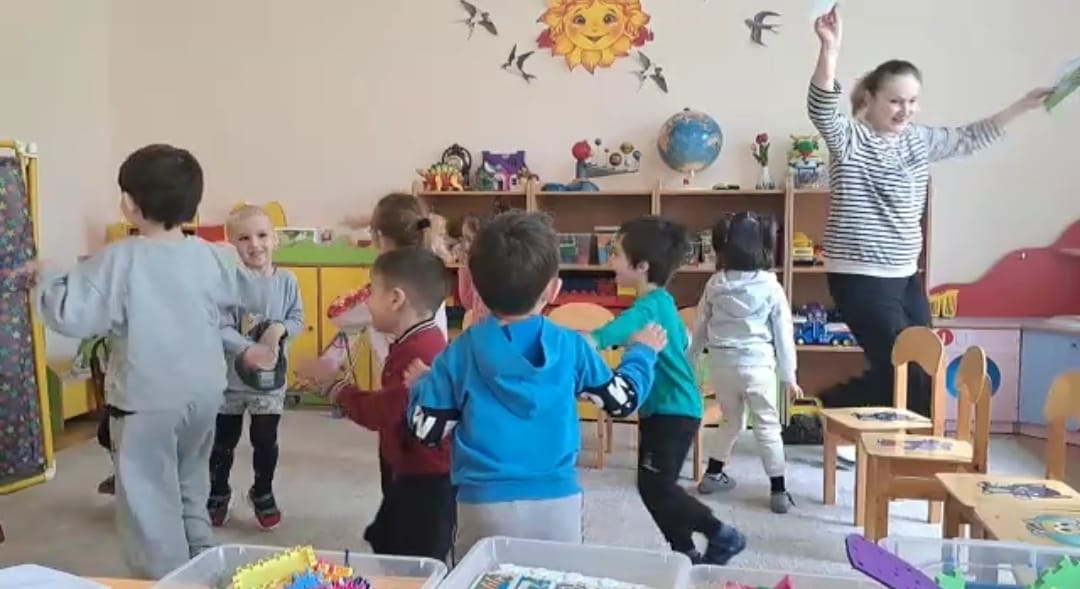 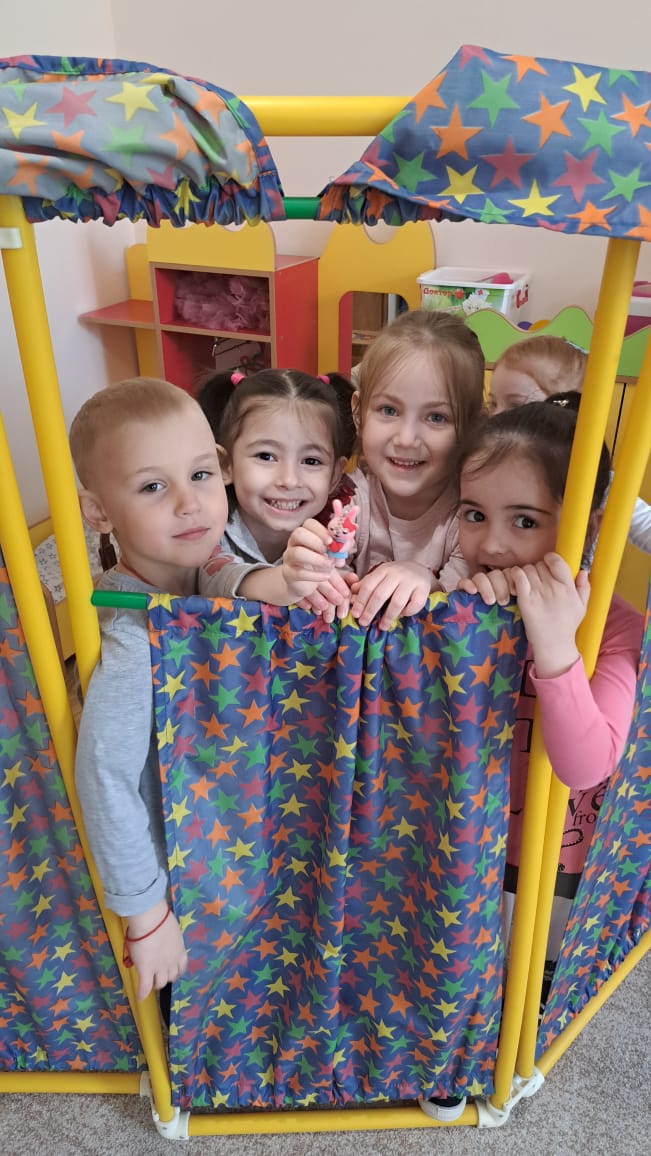 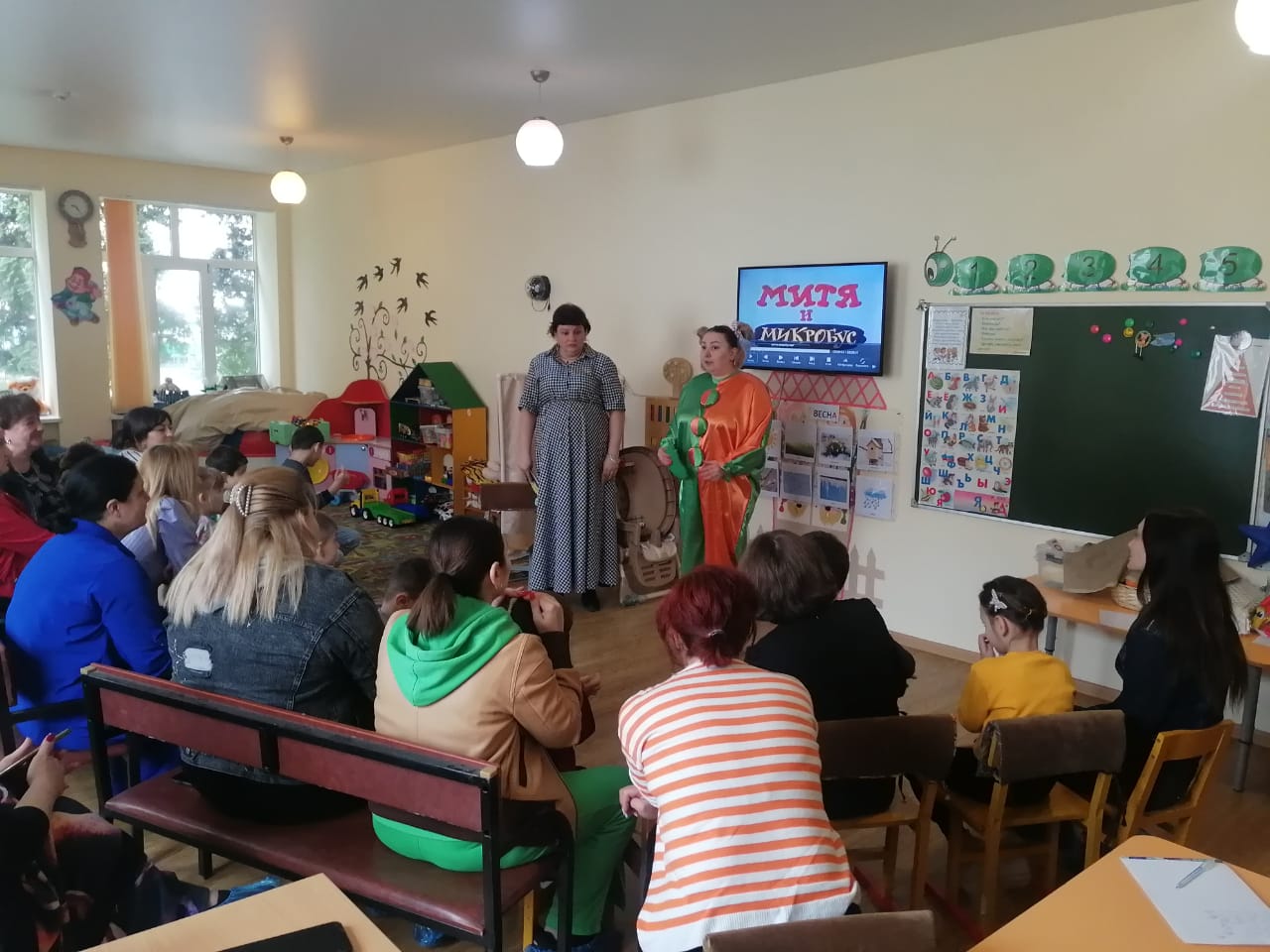 